ΤΑΞΙΔΕΥΟΝΤΑΣ ΣΤΙΣ ΓΕΙΤΟΝΙΕΣ ΤΗΣ ΕΛΛΑΔΑΣ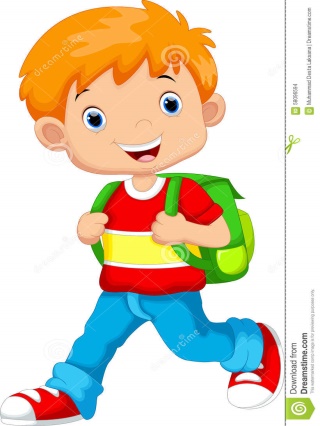 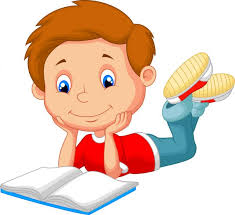 Μπορείς τώρα να συμπληρώσεις τις ονομασίες των γεωγραφικών διαμερισμάτων;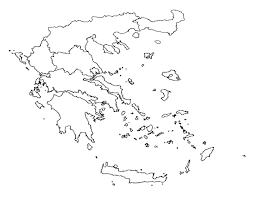 	2	1	3	4	5	8	7	69…………………………………………………..…………………………………………………..…………………………………………………..…………………………………………………..………………………………………………….…………………………………………………..…………………………………………………………………………………………………………     9 ……………………………………………………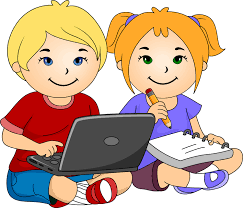 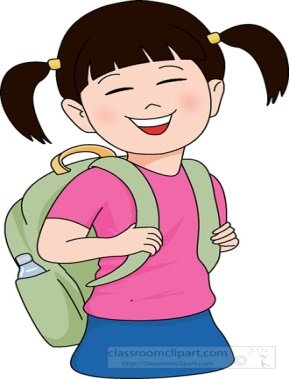 Αφού μελέτησες καλά μπορείς να εξασκηθείς κι εδώ.Μπορείς τώρα να συμπληρώσεις τους νομούς και τις πρωτεύουσές τους στον παρακάτω χάρτη.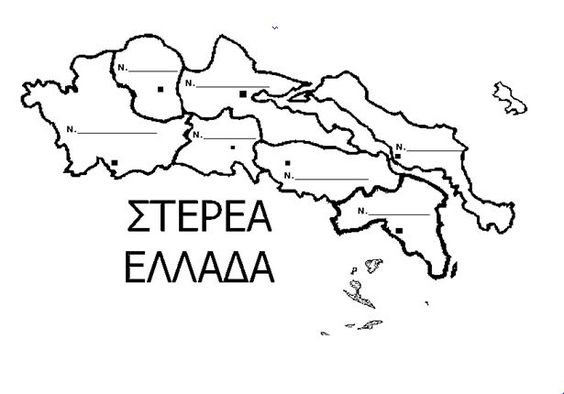 Μπορείς να βρεις τις πρωτεύουσες των νομών  και στο κρυπτόλεξο παρακάτω;	ΤΑΘΗΝΑΘΚΤΜΗΥΥΜΒΝΜΚΙΦΕΧΛΖΕΦΡΤΧΑΛΚΙΔΑΥΛΙΒΑΔΙΑΙΟΠΜΑΣΣΚΑΡΠΕΝΗΣΙΔΦΣΓΗΞΚΛΖΧΨΑΒΝΑΜΕΡΤΥΘΙΟΠΑΣΜΕΣΟΛΟΓΓΙΔΦΓΗΞΗΛΜΝΒΩΦΓΤΡΥΨΔΣΗΞΕΡΤΘΙ